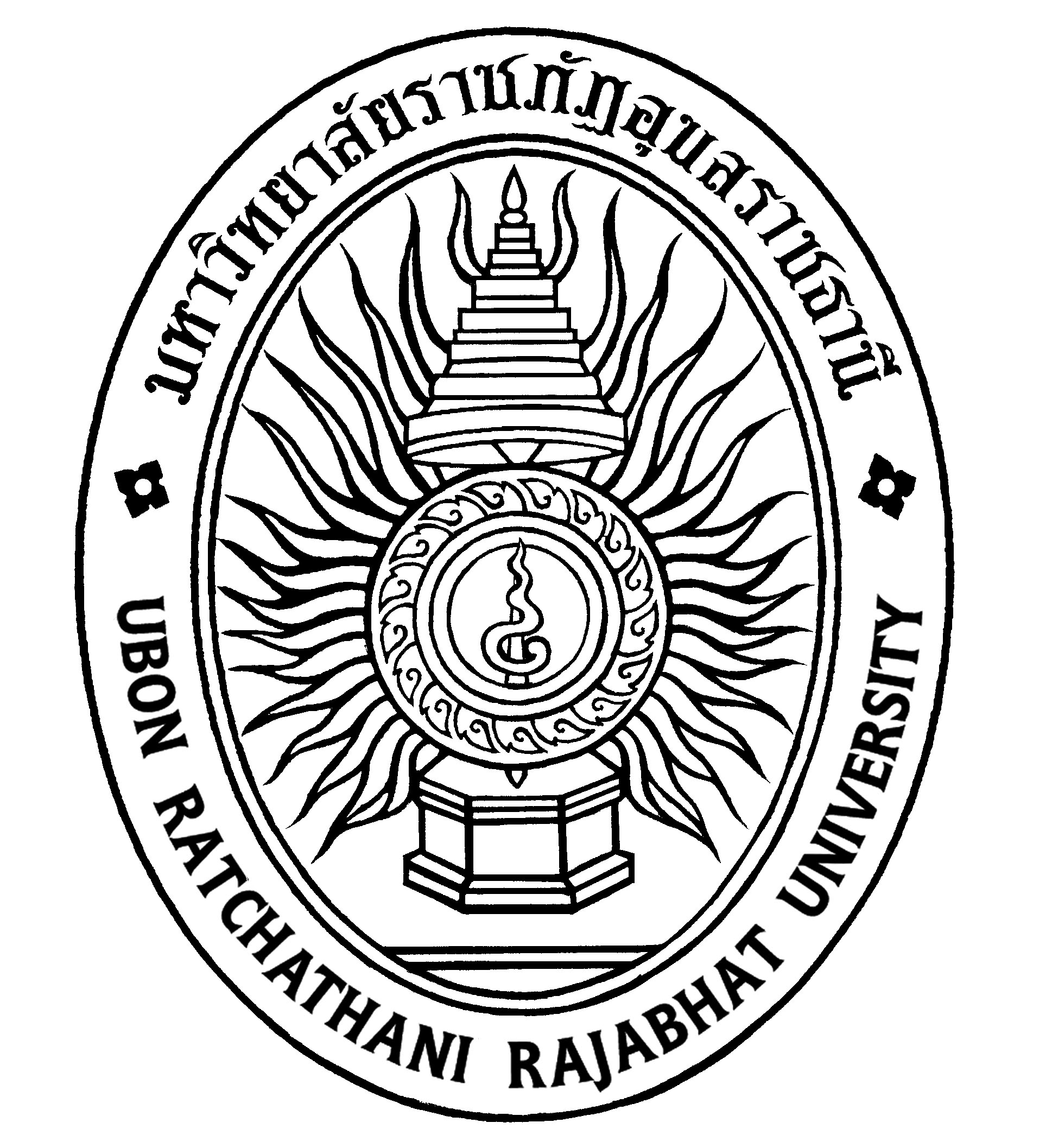 ชื่ออาจารย์ผู้รายงาน ....................................................................... สาขาวิชา .......................................................................................คณะ/ โครงการจัดตั้ง.......................................................................................ลำดับชื่อ-สกุลรหัสประจำตัว
นักศึกษารหัสวิชาSectionหน่วยกิตชื่อวิชาABจำนวน  ที่ขาด ชั้นเรียน(ครั้ง)หมายเหตุลำดับชื่อ-สกุลรหัสประจำตัว
นักศึกษารหัสวิชาSectionหน่วยกิตชื่อวิชาเวลา
เรียน
เต็ม(ครั้ง)จำนวน  ที่เข้า   ชั้นเรียน(ครั้ง)จำนวน  ที่ขาด ชั้นเรียน(ครั้ง)เวลาเรียน(%) คิดจาก (Bคูณ100)หารAหมายเหตุ นายไชยวัฒน์ ตั้งใจเรียน5218173xxxx1103703+023(2-2-5)คอมพิวเตอร์เพื่อการออกแบบ149534.28ตัวอย่าง